ACTIVIDAD INTEGRADORAHospital de la Mujer - 27 de octubre de 2016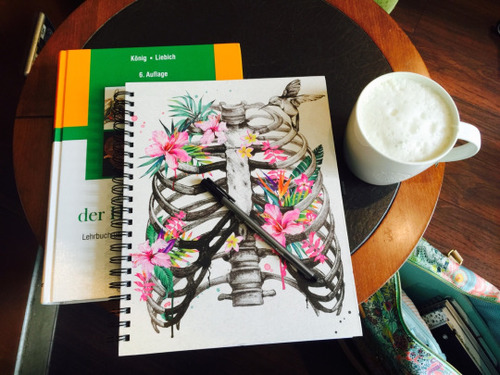 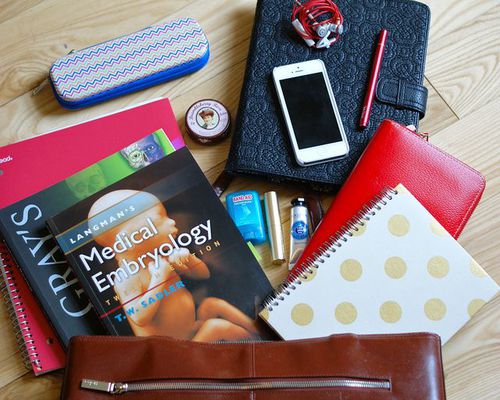 Actividad IntegradoraNOMBRE: Mayumi Hazel Vera Herrera Tipo de Estudio Estudio al que perteneceMedidas de asociacionTamizajeLa organización mundial de la salud (OMS), define tamizaje como “el uso de una prueba sencilla en una población saludable, para identificar a aquellos individuos que tienen alguna patología, pero que todavía no presentan síntomas” (3). Por su parte el servicio de fuerzas preventivas de Estados Unidos (the U.S. Preventive Services Task Force), puntualiza que tamizaje son, “aquellas acciones preventivas en las cuales una prueba o examen sistematizado es usado, para identificar a los pacientes que requieren una intervención especial”Cuando el objetivo de la prueba es la población o algún grupo determinado de ella, estamos hablando de tamizaje poblacional, que por lo regular es el más utilizado por su carácter global, mientras que si nos limitamos a los pacientes que examinamos en la consulta diaria por cualquier motivo y aprovechamos la circunstancia para ofrecerles una exploración que nos revele si padece una enfermedad subclínica o está expuesto a un factor de riesgo, hablamos de tamizaje oportunista o más precisamente de búsqueda de casos Como en cualquier otro estudio epidemiologíco, los estudios para la evaluación de intervenciones de tamizase tambien son propensos a sesgos, de los cuales cuatro tipos son particularmente relevantes; sesgo de selección, sesgo de incidencia.prevalencia,sesgo de longitud y sesgo de tiempo. (Para un cabal comprensión de estos tipos de sesgos, el lector debe de revisar los conceptos que subyacen en la historia natural de la enfermedad)Cuando una prueba de tamizaje tiene un alto nivel de sensibilidad, es muy probable que identifique correctamente a aquellos pacientes que tienen la patología o condición buscada, resultando en un bajo porcentaje de resultados falsos negativos. De manera inversa, la especificidad se refiere a la capacidad que tiene la prueba de identificar a aquellos pacientes que no tienen cierta patología o condición buscada, por lo tanto, si una prueba de tamizaje es muy específica, quiere decir que dicha prueba tendrá un bajo porcentaje de falsos positivos.Se dice que una prueba de tamizaje es válida, si ésta identifica correctamente el problema de interés. En lo que respecta a fiabilidad, se dice que una prueba lo es, si ésta es capaz de producir resultados similares bajo distintas condicionesSesgos mas comunesEscalas de evidencia FormulasSesgo de selección,proviene del hecho de que cuando la evaluación del tamizase recae sobe un diseño observaciones, entonces los grupos bajo comparación puede diferir sustancialmente con respecto a las razones para el tamizaje.La prevención de este tipo de sesgo de selección se lleva a cabo mejor utilizando un diseño experimental.Sesgo de incidencia- prevalencia; Ocurre al compara el pronostico en casos prevaleces detectados en el primer tamizaje con el pronostico de casos incidentes detectados en tamizases subsiguientes.Este tipo de sesgo puede ocurrir en estudios prepost como cuando se compara una estrategia de tamizaje utilizando en el primer examen de tamizaje que identifica casos prevalentes.Sesgo de longitud: presente como evidencia de que el programa  de tamizaje es efectivo.Nivel de evidencia tres porque si una prueba de tamizaje es muy específica, cuando una prueba de tamizaje tiene un alto nivel de sensibilidad, es muy probable que identifique correctamente a aquellos pacientes que tienen la patología o condición buscada, resultando en un bajo porcentaje de resultados falsos negativos. De manera inversa, la especificidad se refiere a la capacidad que tiene la prueba de identificar a aquellos pacientes que no tienen cierta patología o condición buscada, por lo tanto, si una prueba de tamizaje es muy específica, quiere decir que dicha prueba tendrá un bajo porcentaje de falsos positivos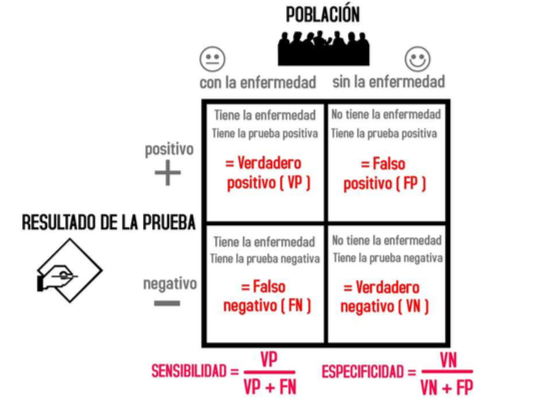 Sensibilidad: VP/VP+FNEspecificidad: VN/VN+FPTiempo de anticipación: FPD/2